Changes in micronutrient and inflammation serum biomarker concentrations after a norovirus human challenge, by Williams AM et al.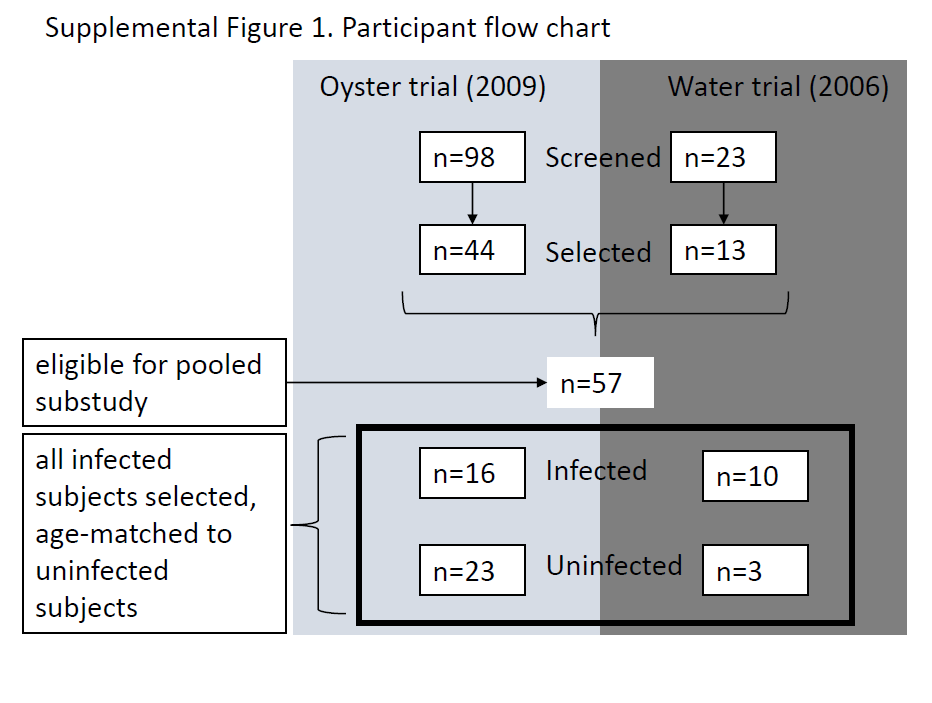 